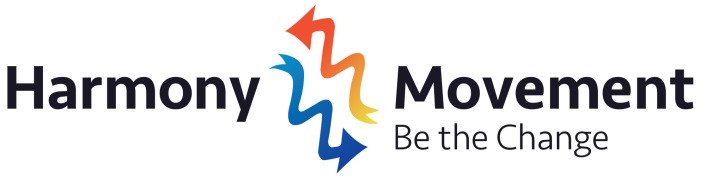 June Callwood Harmony ScholarshipApplication FormCRITERIAApplicant must be a full-time student, under 21 years of age, and graduating from    their final year at a Canadian high school or CEGEP (in Quebec). 
Applicant must have been highly active in advocating against discrimination and promoting equity and inclusion in their schools and communities.APPLICATION DEADLINE – JUNE 30, 2016PART 1: APPLICANT INFORMATIONPlease type or print all information clearly in ink.___________________________________________________________________________________________________First Name				                 Last Name				Date of Birth: ______ /______ /__________ MM       DD        YYYY Applicant’s Permanent Address:
_____________________________________________________________________________________ Apt #_________
City: ____________________________ Province: ___________ Postal Code: _____________________________Primary Telephone Number: (___)____________________Email Address: _________________________ Name of High School/CEGEP:____________________________________________________________________School Address: ___________________________________________________________________________________
City: __________________________ Province: __________ Postal Code:_________________________________Did you take any time off over the course of your high school career?   Yes___  No___If yes, please explain why.Are there any other extenuating personal circumstances that you believe are relevant to application? If so, please explain.Name of Post-Secondary institution you will be attending (proof of acceptance is required, in the form of a photocopied offer of admission) 
_______________________________________________________________________________
Anticipated course of study and degree/diploma sought: _______________________________PART 2:  SERVICE TO THE SCHOOL AND COMMUNITY In the table below, please provide a brief description of any equity and diversity-related activities that you have coordinated, initiated or participated in, beginning with the most recent.  These activities may be work (w), volunteer (v), or school-based initiatives (s).PART 3:  APPLICATION ESSAYElaborating on the activities cited in Part 2: Service to School and Community, please attach a one-page (300-500 word) description of the following:
your passion and commitment to equity, diversity and social changeyour leadership involvement, initiative and innovation in promoting harmony and diversity in your school and communitywhat personal sacrifices if any, did you face in order to make a positive change?did your efforts strengthen others and leave a positive impact?how you plan to continue promoting equity and diversity in your post-secondary career?PART 4: LIST OF REFERENCESPlease list the names of individuals or organizations whose signed letters of support are enclosed in this application. Reference #1: 	___________________________________________________________Nature of relationship to applicant: __________________________________________
Reference #2: ____________________________________________________________Nature of relationship to applicant: __________________________________________PART 5: ACKNOWLEDGEMENT AND CONFIRMATIONPlease be advised that should you be awarded a June Callwood Harmony Scholarship, you will be required to submit your SIN (for tax purposes), a photo of yourself, and a brief biography for our publicity and promotional materials. By signing below you agree to these conditions and certify that the information submitted in this application is true and complete to the best of your knowledge. Signature of Applicant: ___________________________________ Date: ______________Please have your parent/guardian sign this application form, certifying that all the information provided on this application form, and all the accompanying documents, is true, accurate and complete to the best of his or her knowledge. Signature of Parent/Guardian: ___________________________________ Date: ______________June Callwood Harmony ScholarshipReference LetterCriteria: 

Applicants must be full-time students, under 21 years of age, and graduating from their final year at a Canadian high school or CEGEP (in Quebec).This letter of reference may be completed by a teacher, friend, employer, community service worker, or supervisor who has known the candidate for at least one year. The referee may not be an immediate family member. Please type or print all information clearly in ink. Applicant information:_________________________________________________________________________________________________	Ms. /Mr.		First Name			Last Name				Referee information:_________________________________________________________________________________________________	Ms. /Mr.		First Name			Last Name	Profession/Occupation:  ____________________________________________________________________ Relationship to Applicant: _________________ Length of Relationship: _____________________Referee’s Permanent Address:  ___________________________________Apt #___________________   City: ___________________ Province: _________________ Postal Code: ___________________________Primary Telephone Number: ___________________ Email Address: __________________________ Please attach a 300-350 word statement that describes why you think the applicant is a worthy candidate for the June Callwood Harmony Scholarship. If applicable, please highlight any extenuating circumstances (familial, economic, or personal) that may be relevant to the candidate’s application.Signature of Referee_______________________________________________Date:_______________________APPLICATION SUBMISSIONApplications may be submitted by mail or email.  If sending in by email, please ensure that we receive a scan of the final signature page along with the rest of your application.By Mail: 85 Scarsdale Road, Suite 303, North York, ON M3B 2R2By Email:scholarships@harmony.caOur scholarships aim to recognize young leaders who have taken action to challenge discrimination and inequity in their communities.  We particularly encourage applications from youth who identify as:
racialized/a person of colourFirst Nations, Métis, or InuitLGBTQa person with a disabilitya person from a low-income householda newcomersomeone who has experienced systemic barriers based on a part of their identity not listed aboveName of Activity or GroupActivities coordinatedYour RoleDates of Activities